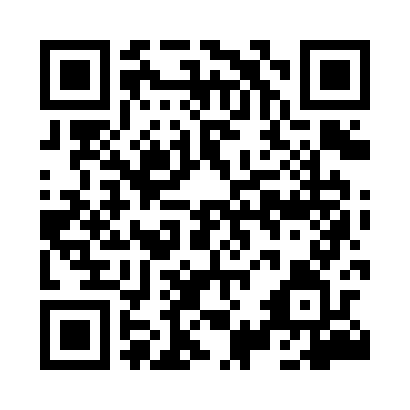 Prayer times for Wierzchowice, PolandWed 1 May 2024 - Fri 31 May 2024High Latitude Method: Angle Based RulePrayer Calculation Method: Muslim World LeagueAsar Calculation Method: HanafiPrayer times provided by https://www.salahtimes.comDateDayFajrSunriseDhuhrAsrMaghribIsha1Wed2:565:2712:536:018:2010:402Thu2:535:2512:536:028:2210:433Fri2:495:2312:536:038:2410:464Sat2:455:2112:536:048:2510:505Sun2:415:2012:536:058:2710:536Mon2:395:1812:536:068:2910:567Tue2:385:1612:536:068:3010:598Wed2:385:1412:536:078:3211:009Thu2:375:1312:536:088:3311:0110Fri2:365:1112:536:098:3511:0111Sat2:365:0912:536:108:3711:0212Sun2:355:0812:536:118:3811:0213Mon2:345:0612:536:128:4011:0314Tue2:345:0512:536:138:4111:0415Wed2:335:0312:536:148:4311:0416Thu2:325:0212:536:158:4411:0517Fri2:325:0012:536:168:4611:0618Sat2:314:5912:536:178:4711:0619Sun2:314:5812:536:178:4911:0720Mon2:304:5612:536:188:5011:0821Tue2:304:5512:536:198:5111:0822Wed2:294:5412:536:208:5311:0923Thu2:294:5312:536:218:5411:1024Fri2:294:5112:536:218:5511:1025Sat2:284:5012:536:228:5711:1126Sun2:284:4912:536:238:5811:1127Mon2:274:4812:536:248:5911:1228Tue2:274:4712:546:249:0011:1329Wed2:274:4612:546:259:0211:1330Thu2:274:4512:546:269:0311:1431Fri2:264:4412:546:269:0411:14